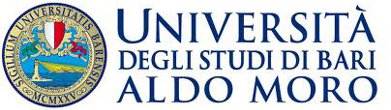 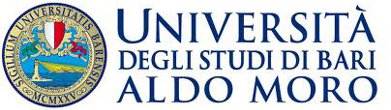 Programma del corso di Geomorfologia - a.a. 2019/2020Lezione 1 - Geomorfologia e Gestione del TerritorioLezione 2 - La geomorfologia applicataLezione 3 - L'habitat umanoLezione 4 - Il valore dell'ambienteLezione 5 - Il paesaggioLezione 6 - La progettazioneLezione 7 - Pianificazione e Gestione di un Progetto Lezione 8 - La Terra attraverso le carte geograficheLezione 9 - Cartografia geomorfologicaLezione 10 - Rappresentazione della superficie terrestreLezione 11 - La carta topograficaLezione 12 - Classificazione territorialeLezione 13 - Cenni di GeologiaLezione 14 - Le Greenway      Prof. Luigi Pennetta